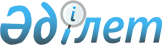 Об официальной помощи развитиюЗакон Республики Казахстан от 10 декабря 2014 года № 263-V ЗРК.
      Вниманию пользователей!
      Для удобства пользования РЦПИ создано  ОГЛАВЛЕНИЕ.
      Настоящий Закон регулирует правовые отношения, связанные с оказанием официальной помощи развитию государствам, сотрудничающим с Республикой Казахстан. Глава 1. ОБЩИЕ ПОЛОЖЕНИЯСтатья 1. Основные понятия, используемые в настоящем Законе
      В настоящем Законе используются следующие основные понятия:
      1) донор-партнер – иностранное государство, международная организация, зарубежная общественная организация и (или) фонд, участвующие в реализации проекта официальной помощи развитию совместно с Республикой Казахстан;
      2) страна-партнер – государство, сотрудничающее с Республикой Казахстан и получающее официальную помощь развитию;
      3) официальная помощь развитию – помощь, безвозмездно либо на льготной основе оказываемая Республикой Казахстан стране-партнеру в целях содействия социально-экономическому развитию страны-партнера и повышению благосостояния ее граждан;
      4) проект официальной помощи развитию – комплекс мероприятий, направленных на содействие социально-экономическому развитию страны-партнера и повышению благосостояния ее граждан и осуществляемых в формах, предусмотренных настоящим Законом;
      5) оператор в сфере официальной помощи развитию (далее – оператор) – создаваемое по решению Правительства Республики Казахстан юридическое лицо, задачей которого является участие в реализации государственной политики Республики Казахстан в сфере официальной помощи развитию;
      6)  уполномоченный орган в сфере официальной помощи развитию (далее – уполномоченный орган) – Министерство иностранных дел Республики Казахстан;
      7) внешний партнер – государственный орган или другая организация страны-партнера, которые являются конечным получателем официальной помощи развитию;
      8) техническая помощь – передача знаний, навыков, научно-технического опыта, осуществление или организация поставки товаров, выполнение работ и оказание услуг стране-партнеру;
      9) международный грант – безвозмездная финансовая и (или) техническая помощь, предоставляемая стране-партнеру.
      Статья 2. Законодательство Республики Казахстан в сфере официальной помощи развитию
      1. Законодательство Республики Казахстан в сфере официальной помощи развитию основывается на Конституции Республики Казахстан, состоит из настоящего Закона и иных нормативных правовых актов Республики Казахстан.
      2. Если международным договором, ратифицированным Республикой Казахстан, установлены иные правила, чем те, которые содержатся в настоящем Законе, то применяются правила международного договора.Статья 3. Цели и задачи официальной помощи развитию
      1. Официальная помощь развитию осуществляется в целях содействия:
      1) дальнейшей интеграции Республики Казахстан в систему региональных и международных связей;
      2) созданию благоприятных внешних условий для успешной реализации стратегий и программ развития Республики Казахстан;
      3) укреплению мира, региональной и глобальной безопасности;
      4) социально-экономическому развитию страны-партнера и повышению благосостояния ее граждан;
      5) поэтапному переходу страны-партнера на приоритетную реализацию вопросов охраны окружающей среды и сохранения климата.
      2. Задачами официальной помощи развитию являются:
      1) содействие достижению поддерживаемых Республикой Казахстан международных целей в сфере официальной помощи развитию;
      2) обеспечение национальной безопасности Республики Казахстан;
      3) развитие политических, экономических, образовательных, общественных, культурных, научных и других связей Республики Казахстан со страной-партнером;
      4) содействие развитию страны-партнера, определяемой с учетом национальных интересов Республики Казахстан и международной ситуации;
      5) развитие регионального сотрудничества и содействие решению региональных проблем;
      6) сокращение бедности;
      7) содействие решению вопросов охраны окружающей среды и сохранения климата;
      8) содействие решению других вопросов в рамках международных договоров и других обязательств Республики Казахстан в сфере официальной помощи развитию.Статья 4. Принципы официальной помощи развитию
      Официальная помощь развитию основывается на следующих принципах:
      1) соответствия национальным интересам Республики Казахстан;
      2) соответствия законодательству Республики Казахстан, а также нормам международного права;
      3) уважения суверенитета, национальных интересов и законов страны-партнера;
      4) прозрачности и подотчетности процесса принятия решений о предоставлении и об использовании официальной помощи развитию в соответствии с международными стандартами;
      5) ориентированности на измеримые результаты официальной помощи развитию;
      6) учета социальных и экологических последствий проектов официальной помощи развитию.
      Статья 5. Секторальные приоритеты официальной помощи развитию
      Официальная помощь развитию направляется на развитие следующих секторов страны-партнера:
      1) сельское хозяйство и продовольственная безопасность;
      2) охрана окружающей среды, включая содействие развитию глобальных и региональных экологических инициатив;
      3) рациональное использование природных ресурсов;
      4) содействие решению трансграничных водных проблем;
      5) способствование упрощению процедур пересечения границ;
      6) предотвращение конфликтов и обеспечение безопасности;
      7) борьба с нелегальным оборотом наркотиков и транснациональной организованной преступностью, включая торговлю людьми, незаконную миграцию и незаконный оборот оружия;
      8) образование и наука;
      9) здравоохранение; 
      10) совершенствование системы государственного управления;
      11) поддержка предпринимательства и улучшение бизнес-климата;
      12) развитие региональной и международной торговли, в том числе путем улучшения доступа стран, не имеющих выхода к морю, к транспортной и иной инфраструктуре;
      13) иные секторы, определяемые основными направлениями государственной политики Республики Казахстан в сфере официальной помощи развитию. Глава 2. РЕГУЛИРОВАНИЕ В СФЕРЕ ОФИЦИАЛЬНОЙ ПОМОЩИ РАЗВИТИЮСтатья 6. Компетенция Правительства Республики Казахстан
      Правительство Республики Казахстан:
      1) разрабатывает и вносит Президенту Республики Казахстан на утверждение основные направления государственной политики Республики Казахстан в сфере официальной помощи развитию;
      2) заключает международные договоры в сфере официальной помощи развитию;
      3) принимает решение о создании, реорганизации и ликвидации оператора;
      4) исключен Законом РК от 19.04.2023 № 223-VII (вводится в действие по истечении десяти календарных дней после дня его первого официального опубликования).

      Сноска. Статья 6 с изменением, внесенным Законом РК от 19.04.2023 № 223-VII (вводится в действие по истечении десяти календарных дней после дня его первого официального опубликования).

Статья 7. Компетенция уполномоченного органа
      1.  Уполномоченный орган:
      1) в целях реализации основных направлений государственной политики Республики Казахстан в сфере официальной помощи развитию разрабатывает и утверждает план мероприятий официальной помощи развитию;
      2)  утверждает порядок взаимодействия государственных органов и организаций в сфере официальной помощи развитию;
      3) обеспечивает информационное сопровождение деятельности Республики Казахстан в сфере официальной помощи развитию;
      4) разрабатывает и утверждает форму проектного предложения официальной помощи развитию (далее – проектное предложение);
      5) координирует деятельность государственных органов, оператора и иных организаций в сфере официальной помощи развитию;
      6) осуществляет учет и анализ официальной помощи развитию;
      7) утверждает план выплат добровольных взносов в международные организации на официальную помощь развитию и осуществляет его реализацию;
      8) представляет Правительству Республики Казахстан ежегодный отчет о ходе реализации официальной помощи развитию;
      9) осуществляет мониторинг деятельности оператора в сфере использования бюджетных средств, выделенных для официальной помощи развитию;
      10) осуществляет оценку эффективности реализации проектов официальной помощи развитию;
      11) осуществляет иные полномочия, предусмотренные настоящим Законом, иными  законами Республики Казахстан, актами Президента Республики Казахстан и Правительства Республики Казахстан.
      2.  Загранучреждения Республики Казахстан:
      1) осуществляют мониторинг и анализ ситуации по оказанию официальной помощи развитию в стране-партнере;
      2) вносят в уполномоченный орган проектные предложения, предложения по приостановлению и прекращению действующих, а также возобновлению приостановленных проектов официальной помощи развитию;
      3) координируют и содействуют реализации проектов официальной помощи развитию в стране-партнере.Статья 8. Компетенция иных государственных органов Республики Казахстан
      Государственные органы в пределах своей компетенции:
      1) вносят в уполномоченный орган проектные предложения;
      2) осуществляют организационно-техническое сопровождение официальной помощи развитию и предоставляют уполномоченному органу отчетную информацию по вопросам реализации проектов официальной помощи развитию;
      3) по запросу уполномоченного органа оказывают содействие в реализации проектов официальной помощи развитию;
      4) содействуют уполномоченному органу при осуществлении оценки эффективности реализации проектов официальной помощи развитию.Статья 9. Компетенция оператора
      1. Оператор осуществляет свою деятельность в соответствии с законодательством Республики Казахстан.
      До создания оператора его функции реализует уполномоченный орган.
      2. Оператор:
      1) участвует в реализации государственной политики Республики Казахстан в сфере официальной помощи развитию;
      2) вносит в уполномоченный орган проектные предложения;
      3) участвует в разработке и реализует план мероприятий официальной помощи развитию;
      4) осуществляет взаимодействие с государственными органами и организациями Республики Казахстан и иностранных государств в сфере официальной помощи развитию;
      5) осуществляет мониторинг и контроль деятельности внешних партнеров по реализации проектов официальной помощи развитию, финансируемых Республикой Казахстан самостоятельно либо совместно с донорами-партнерами;
      6) вносит в уполномоченный орган предложения по совершенствованию законодательства Республики Казахстан в сфере официальной помощи развитию;
      7) ведет учет в сфере официальной помощи развитию и по требованию уполномоченного органа представляет отчет об осуществляемой деятельности;
      8) вносит в уполномоченный орган предложения по объемам и секторальным приоритетам официальной помощи развитию;
      9) осуществляет информационно-аналитическое обеспечение в сфере официальной помощи развитию;
      10) заключает соглашения с физическими и юридическими лицами как на территории Республики Казахстан, так и за ее пределами в сфере официальной помощи развитию;
      11) оказывает информационно-аналитические и консультационные услуги в сфере официальной помощи развитию;
      12) осуществляет иные полномочия, предусмотренные настоящим Законом и иными нормативными правовыми актами Республики Казахстан в сфере официальной помощи развитию.Статья 10. Международное сотрудничество в сфере официальной помощи развитию
      1. Международное сотрудничество в сфере официальной помощи развитию осуществляется путем участия Республики Казахстан в международных инициативах, программах и проектах.
      2. Международное сотрудничество по вопросам совместного финансирования и реализации проектов официальной помощи развитию, институционального обеспечения и обмена опытом и знаниями может развиваться с иностранными государствами, международными организациями, зарубежными общественными организациями и фондами. Глава 3. ОРГАНИЗАЦИЯ ОФИЦИАЛЬНОЙ
ПОМОЩИ РАЗВИТИЮСтатья 11. Финансирование официальной помощи развитию
      Источниками финансирования официальной помощи развитию в Республике Казахстан являются:
      1) бюджетные средства;
      2) добровольные пожертвования и отчисления физических и юридических лиц;
      3) доходы от деятельности оператора;
      4) другие не запрещенные законодательством Республики Казахстан поступления.Статья 12. Реализация официальной помощи развитию
      1. Официальная помощь развитию осуществляется в следующих формах:
      1) международных грантов;
      2) создания (строительства) новых либо реконструкции имеющихся объектов в приоритетных секторах, предусмотренных настоящим Законом;
      3) кредитов на льготных условиях;
      4) добровольных взносов в международные организации на официальную помощь развитию;
      5) создания совместных со страной-партнером фондов;
      6) технической помощи;
      7) иных формах, принятых Республикой Казахстан в рамках международных договоров и других обязательств в сфере официальной помощи развитию.
      2. К официальной помощи развитию, оказываемой Республикой Казахстан, не относятся:
      1) гранты, займы, кредиты для военных целей;
      2) гуманитарная помощь;
      3) трансфертные выплаты физическим лицам (пенсии, компенсации, страховые выплаты);
      4) поставки товаров двойного назначения.
      3. Выдача кредитов на льготных условиях и создание совместных со страной-партнером фондов осуществляются уполномоченными финансовыми институтами Республики Казахстан по решению Правительства Республики Казахстан.
      4. Официальная помощь развитию реализуется на:
      1) двусторонней основе – взаимодействие Республики Казахстан и страны-партнера;
      2) многосторонней основе – взаимодействие Республики Казахстан и страны-партнера с участием доноров-партнеров.Статья 13. Формирование плана мероприятий официальной помощи развитию
      1. Проектные предложения вносятся государственными органами и оператором в уполномоченный орган.
      2. Уполномоченный орган в целях реализации основных направлений государственной политики Республики Казахстан в сфере официальной помощи развитию и на основании проектных предложений с учетом их внешнеполитической целесообразности разрабатывает и утверждает план мероприятий официальной помощи развитию.
      3. По решению Президента Республики Казахстан официальная помощь развитию может оказываться вне плана мероприятий официальной помощи развитию.Статья 14. Оценка эффективности реализации проекта официальной помощи развитию
      1. Для определения эффективности реализации проекта официальной помощи развитию осуществляется его мониторинг.
      2. Порядок проведения мониторинга проекта официальной помощи развитию определяется уполномоченным органом.
      3. На основе мониторинга проекта официальной помощи развитию может осуществляться корректировка плана мероприятий официальной помощи развитию. Глава 4. ЗАКЛЮЧИТЕЛЬНЫЕ
ПОЛОЖЕНИЯСтатья 15. Ответственность за нарушение законодательства Республики Казахстан в сфере официальной помощи развитию
      Нарушение законодательства Республики Казахстан в сфере официальной помощи развитию влечет ответственность, установленную законами Республики Казахстан.Статья 16. Порядок введения в действие настоящего Закона
      Настоящий Закон вводится в действие по истечении десяти календарных дней после дня его первого официального опубликования.
					© 2012. РГП на ПХВ «Институт законодательства и правовой информации Республики Казахстан» Министерства юстиции Республики Казахстан
				
Президент
Республики Казахстан
Н. НАЗАРБАЕВ